INDICAÇÃO Nº 4724/2015Indica ao Poder Executivo Municipal a execução de serviços de tapa-buracos na rua Fortunato Lira, 180, na Vila Santa Luzia.Excelentíssimo Senhor Prefeito Municipal, Nos termos do Art. 108 do Regimento Interno desta Casa de Leis, dirijo-me a Vossa Excelência para indicar que, por intermédio do Setor competente, seja feita a execução de serviços de tapa-buracos na rua Fortunato Lira, 180, na Vila Santa Luzia.Justificativa:                     Moradores do bairro e motoristas que trafegam diariamente pelo local reclamam da existência de um buraco, bem no meio da via pública, que vem causando transtornos. Os motoristas ao desviarem do buraco correm o risco de perder a direção e provocar acidentes. Pedem providências urgentes para reparar o buraco no pavimento.Plenário “Dr. Tancredo Neves”, em 25 de novembro de 2015.José Antonio Ferreira“Dr. José”-vereador-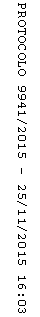 